ΕΛΛΗΝΙΚΗ ΔΗΜΟΚΡΑΤΙΑ                                                                                            ΠΕΡΙΦΕΡΕΙΑ ΘΕΣΣΑΛΙΑΣ                                                                              ΝΟΜΟΣ ΜΑΓΝΗΣΙΑΣΔΗΜΟΣ ΝΟΤΙΟΥ ΠΗΛΙΟΥΑΠΟΣΠΑΣΜΑΑπό το πρακτικό της 3ης ΤΑΚΤΙΚΗΣ  (Μέσω τηλεδιάσκεψης και Διά ζώσης)  Συνεδριάσεως του ΔΗΜΟΤΙΚΟΥ ΣΥΜΒΟΥΛΙΟΥ Δήμου Νοτίου ΠηλίουΤης 06/03/2023Αριθμός Απόφασης : 45/2023Περίληψη :    Καθορισμός αποστάσεων και λοιπών θεμάτων που αφορούν τις θέσεις δραστηριοποίησης                        πωλητών άσκησης υπαίθριου στάσιμου εμπορίου.     Σήμερα την 06/03/2023, ημέρα Δευτέρα και ώρα 16:00 το ΔΗΜΟΤΙΚΟ ΣΥΜΒΟΥΛΙΟ Δήμου Νοτίου Πηλίου συνήλθε σε  δημόσια Τακτική συνεδρίαση, μέσω του μεικτού συστήματος (τηλεδιάσκεψης και διά ζώσης), ύστερα από την 2936/24-02-2023 έγγραφη πρόσκληση του Προέδρου αυτού, που δημοσιεύτηκε  στον πίνακα ανακοινώσεων του Δήμου και επιδόθηκε με αποδεικτικό σε όλους τους Δημοτικούς Συμβούλους, σύμφωνα με τις διατάξεις της παρ. 4 του άρθρου 67 του Ν.3852/2010 όπως αντικαταστάθηκε από το άρθρο 74 του Ν.4555/18.     Η εν λόγω συνεδρίαση είχε προγραμματισθεί για την Πέμπτη 02/03/2023, πλην όμως λόγω Εθνικού Πένθους (Τραγωδία Τεμπών), την 01/3/23 όλα τα μέλη ενημερώθηκαν ότι αναβάλλεται για σήμερα.       Πραγματοποιήθηκε δια ζώσης και ταυτόχρονα με τηλεδιάσκεψη, για λόγους διασφάλισης της δημόσιας υγείας, σύμφωνα : με τις διατάξεις του άρθρου 78 του Ν. 4954 2 ΦΕΚ 136/τα/09-07-22Πριν από την έναρξη της συνεδρίασης ο Πρόεδρος  διαπίστωσε ότι υπήρχε νόμιμη απαρτία από 27 τα μέληαφού παρόντες και απόντες ήταν όπως ονομαστικά  αναφέρονται παρακάτω:ΠΑΡΟΝΤΕΣ  ΠΡΟΕΔΡΟΙ  ΤΟΠΙΚΩΝ  ΣΥΜΒΟΥΛΙΩΝ : Βαλούκος Σπυρίδων Τοπ. Κοιν/τα ΠρομυρίουΠΡΟΣΕΛΕΥΣΕΙΣ–ΑΠΟΧΩΡΗΣΕΙΣ:    Στη συνεδρίαση  παρέστη ο Δήμαρχος Δήμου Νοτίου Πηλίου κ. Μιτζικός Μιχαήλ, καθώς και ο υπάλληλος του Δήμου Κουτσερής Απόστολος για την τήρηση των πρακτικών του Συμβουλίου.    Πριν την έναρξη της Συνεδρίασης τηρήθηκε ενός λεπτού σιγή στη μνήμη των θυμάτων της τραγωδίας των Τεμπών.    Η Πρόεδρος του Δημοτικού Συμβουλίου, αναφερόμενη στο 15ο θέμα της ημερησίας διατάξεως, έθεσε υπ’ όψιν Του Συμβουλίου την αριθ.2918/24-02-2023 εισήγηση του Τμήματος Τοπικής Οικονομικής Ανάπτυξης του Δήμου, με την οποία εκδόθηκε και η αριθ. 5/2023 σύμφωνη απόφαση της Ε.Π.Ζ.  και κάλεσε τούτο να αποφασίσει σχετικά.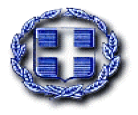 ΕΛΛΗΝΙΚΗ ΔΗΜΟΚΡΑΤΙΑ ΝΟΜΟΣ ΜΑΓΝΗΣΙΑΣΔΗΜΟΣ ΝΟΤΙΟΥ ΠΗΛΙΟΥ                                                                        Αργαλαστή 24/02/2023Τμήμα Τοπικής Οικονομικής Ανάπτυξης                                                            Αριθ. Πρωτ.: 2918Ταχ. Δ/νση: ΑργαλαστήΤαχ. Κώδικας: 37006Τηλέφωνο: 2423350126                                                                                         Προς: ΕΠΖΑρμόδιος: Τσιμούρα ΙωάνναEmail: i.tsimoura@0596.syzefxis.gov.grΘΕΜΑ: Καθορισμός αποστάσεων και λοιπών θεμάτων που αφορούν τις θέσεις δραστηριοποίησης πωλητών                άσκησης υπαίθριου στάσιμου εμπορίουΣύμφωνα με τις περιπτ. 1,3,21,22 του άρθρου 2 του Ν. 4849/2021 (ΦΕΚ 171/13.11.2017 τεύχος Α'):1.«Υπαίθριο εμπόριο»: Εμπορική δραστηριότητα που ασκείται σε υπαίθριο χώρο, δημόσιο ή ιδιωτικό, ιδιόκτητο ή μισθωμένο, και διακρίνεται σε εμπόριο σε οργανωμένες υπαίθριες αγορές, στάσιμο εμπόριο και πλανόδιο εμπόριο.3.«Στάσιμο εμπόριο»: Η άσκηση υπαίθριας εμπορικής δραστηριότητας από πωλητή που δεν μετακινείται από το καθορισμένο από την αρμόδια αρχή σταθερό σημείο.21.«Κινητές καντίνες»: Οχήματα, αυτοκινούμενα ή ρυμουλκούμενα, διασκευασμένα σε κινητά καταστήματα, τα οποία, σύμφωνα με το άρθρο 14 της υπό στοιχεία Υ1γ/Γ.Π./οικ.47829/21.6.2017 απόφασης του Υπουργού Υγείας  (Β’ 2161),κατατάσσονται στις επιχειρήσεις μαζικής εστίασης και, ειδικότερα, στις επιχειρήσεις παρασκευής ή και προσφοράς τροφίμων και ποτών σε κινητούς ή προσωρινούς χώρους.
22.«Φορητές εγκαταστάσεις έψησης»: Οι φορητές εγκαταστάσεις για την παρασκευή πρόχειρων γευμάτων, όπως ποπ κορν, μαλλί της γριάς, λουκουμάδες και κάστανα που σύμφωνα με το άρθρο 14 της υπό στοιχεία Υ1γ/Γ.Π./οικ.47829/21.6.2017 απόφασης του Υπουργού Υγείας εντάσσονται στις επιχειρήσεις παρασκευής ή προσφοράς τροφίμων και ποτών σε κινητούς ή προσωρινούς χώρους. Σύμφωνα με το άρθρο 50 του Ν. 4849/2021 (ΦΕΚ 171/13.11.2017 τεύχος Α')και την υπ΄άριθμ 65251/27-06-2022 εγκύκλιο του Υπουργείου Ανάπτυξης και Επενδύσεων της  Γενικής Γραμματείας Εμπορίου :"Στο στάσιμο εμπόριο μπορούν να δραστηριοποιούνται ως πωλητές:"…………β) Σε ιδιωτικό χώρο:βα) πωλητές που λειτουργούν κινητές καντίνες, με την έννοια της περ. 21 του άρθρου 2, εφόσον έχουν ακολουθήσει τη διαδικασία γνωστοποίησης του ν. 4442/2016 (Α’ 230) και τηρούν τις ελάχιστες αποστάσεις βάσει των αποφάσεων της παρ. 2 του άρθρου 51 και της παρ. 9 του άρθρου 67, [Με κοινή απόφαση των Υπουργών Ανάπτυξης και Επενδύσεων, Υγείας και Περιβάλλοντος και Ενέργειας, εξειδικεύονται οι όροι και οι προϋποθέσεις για την υπαγωγή σε γνωστοποίηση της λειτουργίας των καντινών σε ιδιωτικό χώρο, σύμφωνα με τον ν. 4442/2016 (Α’ 230). (άρθρο 67 παρ.9 Ν.4849/21)]
Σύμφωνα με το άρθρο 51 του Ν. 4849/2021 ΦΕΚ 171/13.11.2017 τεύχος Α'):«1.Οι θέσεις άσκησης στάσιμου εμπορίου βρίσκονται σε υπαίθριους δημόσιους ή δημοτικούς ή ιδιόκτητους ή μισθωμένους ή ιδιωτικούς χώρους.2.Με απόφαση του Δήμου, εντός των ορίων του οποίου χορηγείται η θέση δραστηριοποίησης στο στάσιμο εμπόριο, βάσει αντίστοιχης χωροταξικής μελέτης, καθορίζονται ελάχιστες αποστάσεις των θέσεων δραστηριοποίησης των πωλητών:α) μεταξύ τους,β) από καταστήματα πώλησης συναφών προϊόντων, γ) από σταθμούς για την εξυπηρέτηση επιβατών του αστικού, του προαστιακού σιδηρόδρομου και των υπεραστικών λεωφορείων, δ) από οργανωμένους και επισκέψιμους αρχαιολογικούς χώρους, μουσεία, μνημεία και εκκλησίες,ε) από οργανωμένες ξενοδοχειακές μονάδες, εισόδους σχολείων, νοσοκομείων, καιστ) από δημοτικές και υπαίθριες λαϊκές αγορές
3.Για τη χωροθέτηση των θέσεων δραστηριοποίησης στο στάσιμο εμπόριο λαμβάνονται υπόψη η ομαλή πρόσβαση σε κατοικίες και επιχειρήσεις, η ανεμπόδιστη διέλευση ατόμων με κινητικά προβλήματα και οι επιπτώσεις στην κυκλοφορία πεζών και οχημάτων. Σύμφωνα με το άρθρο 55 του Ν. 4849/2021(ΦΕΚ 207/05.11.2021 τεύχος Α'):"Ειδικότεροι όροι και προϋποθέσεις δραστηριοποίησης στο πλανόδιο εμπόριο"1.Όποιος ασκεί πλανόδιο εμπόριο, επιτρέπεται να παραμένει στάσιμος μόνο κατά τη διάρκεια της συναλλαγής.2.Δεν επιτρέπεται η άσκηση πλανόδιου εμπορίου σε δημοτικές κοινότητες με μόνιμο πληθυσμό άνω των πέντε χιλιάδων (5.000) κατοίκων, σύμφωνα με την τελευταία δημοσιευμένη απογραφή της Ελληνικής Στατιστικής Αρχής (ΕΛ.ΣΤΑΤ.). Οι Περιφέρειες υποχρεούνται να αναρτούν στο κεντρικό τους κατάστημα, στον οικείο διαδικτυακό τόπο, και στο πληροφοριακό σύστημα Ο.Π.Σ.Α.Α. κατάλογο με τις δημοτικές κοινότητες της Περιφέρειάς τους, στις οποίες επιτρέπεται η άσκηση πλανόδιου εμπορίου.3.Για την παρασκευή και παροχή τροφίμων και ποτών σε διερχομένους καταναλωτές, οι κάτοχοι άδειας για πλανόδια δραστηριοποίηση, που λειτουργούν κινητή καντίνα ή φορητές εγκαταστάσεις έψησης, μπορούν να παραμένουν στάσιμοι στο ίδιο σημείο, μέσα στα όρια του ίδιου δήμου, χωρίς την προϋπόθεση τήρησης των πληθυσμιακών περιορισμών της παρ. 2. Με απόφαση του οικείου δήμου καθορίζονται η μέγιστη χρονική διάρκεια της στάσιμης παραμονής, η συχνότητα αυτής και κάθε άλλο σχετικό θέμα.Με την παρ.1 του άρθρου 79 του Ν.3463/2006, ορίζονται μεταξύ άλλων τα εξής: «1.Οι δημοτικές και κοινοτικές αρχές ρυθμίζουν θέματα της αρμοδιότητάς τους εκδίδοντας  τοπικές κανονιστικές αποφάσεις, στο πλαίσιο της κείμενης νομοθεσίας, με τις οποίες:δ) Καθορίζουν τους όρους και τις προϋποθέσεις:δ1. Για τη χρήση και λειτουργία των δημοτικών και κοινοτικών αγορών, των  εμποροπανηγύρεων, παραδοσιακού ή μη χαρακτήρα, των ζωοπανηγύρεων, των χριστουγεννιάτικων  αγορών και γενικά των υπαίθριων εμπορικών δραστηριοτήτων.ε) Καθορίζουν τους χώρους λειτουργίας των λαϊκών αγορών, τις θέσεις που επιτρέπεται η  άσκηση υπαίθριου στάσιμου εμπορίου και τους κοινόχρηστους, δημοτικούς ή κοινοτικούς  χώρους, που επιτρέπεται να τοποθετηθούν τα μέσα προβολής υπαίθριας διαφήμισης»Σύμφωνα με την παρ.1ιβ του άρθρου 83 του Ν.3852/10, όπως αυτό αντικαταστάθηκε με το άρθρο 84 του N. 4555/18 ,στις περιπτώσεις όπου ο δήμος είναι ο αρμόδιος φορέας λειτουργίας, σύμφωνα με την παρ. 17 του άρθρου 2 και την παρ. 1 του άρθρου 26 του ν. 4497/2017 (Α' 171), το συμβούλιο κοινότητας άνω των 300 κατοίκων, προτείνει, ως προς την κοινότητα, τους χώρους λειτουργίας των λαϊκών αγορών, τις θέσεις όπου επιτρέπεται η άσκηση υπαίθριου στάσιμου εμπορίου, η λειτουργία εμποροπανηγύρεων, χριστουγεννιάτικων αγορών και γενικά οι υπαίθριες εμπορικές δραστηριότητες, καθώς και τους χώρους στάθμευσης οχημάτων. Οι αποφάσεις του συμβουλίου της κοινότητας για τις περιπτώσεις αυτές, λαμβάνονται με την απόλυτη πλειοψηφία των μελών του και αποστέλλονται στην επιτροπή ποιότητας ζωής, προκειμένου να διαμορφώσει την εισήγησή της προς το δημοτικό συμβούλιο για την έκδοση των προβλεπόμενων σχετικών τοπικών κανονιστικών αποφάσεων.Σύμφωνα με την παρ.2ιγ του άρθρου 82 του Ν.3852/2010, όπως αυτό αντικαταστάθηκε με το άρθρο 83 του N. 4555/18, ο πρόεδρος κοινότητας έως τριακοσίων (300) κατοίκων στις περιπτώσεις όπου ο δήμος είναι ο αρμόδιος φορέας λειτουργίας, σύμφωνα με την παρ. 17 του άρθρου 2 και την παρ. 1 του άρθρου 26 του ν. 4497/2017 (Α' 171), προτείνει, ως προς την κοινότητα, τους χώρους λειτουργίας των λαϊκών αγορών, τις θέσεις όπου επιτρέπεται η άσκηση υπαίθριου στάσιμου εμπορίου, η λειτουργία εμποροπανηγύρεων, χριστουγεννιάτικων αγορών και γενικά οι υπαίθριες εμπορικές δραστηριότητες, καθώς και τους χώρους στάθμευσης οχημάτων.Τα Συμβούλια Κοινότητας:1)   ΜΗΛΕΩΝ,με την αριθμ. αποφ 6/2023.2)   ΑΓΙΟΥ ΓΕΩΡΓΙΟΥ ΝΗΛΕΙΑΣ με την αριθμ. αποφ.38/2022.3)   ΚΑΛΩΝ ΝΕΡΩΝ με την αριθμ. αποφ.15/2022. 4)   ΒΥΖΙΤΣΑΣ,με την αριθμ. αποφ.2/2023.5)   ΠΙΝΑΚΑΤΩΝ με την αριθμ. αποφ.21/2022.6)   ΝΕΟΧΩΡΙΟΥ με την αριθμ. αποφ.21/2022.7)   ΑΦΕΤΩΝ με την αριθμ. αποφ.6/2022.8)   ΣΥΚΗΣ, με την αριθμ. αποφ.13/2022. 9)   ΜΗΛΙΝΑΣ με αριθμ. Αποφ.12/2022. 10) ΤΡΙΚΕΡΙΟΥ,με την αριθμ. αποφ. 40/2022.με τις ανωτέρω αποφάσεις τους , προτείνουν στην Επιτροπή Ποιότητας Ζωής τις αποστάσεις και λοιπά θέματα που αφορούν τις θέσεις δραστηριοποίησης πωλητών άσκησης υπαίθριου στάσιμου εμπορίου.Σύμφωνα με το άρθρο 73 της παρ.1 του Ν.3852/2010, όπως αυτή αντικαταστάθηκε από αντικαταστάθηκε από την παρ. 3 του άρθρου 40 του Ν. 4735/20 (ΦΕΚ 197/12.10.2020 τεύχος Α') η Επιτροπή Ποιότητας Ζωής εισηγείται στο δημοτικό συμβούλιο, το σχέδιο κανονιστικών αποφάσεων του άρθρου 79 του Κ.Δ.Κ.Η Επιτροπή Ποιότητας Ζωής, λαμβάνοντας υπόψη τα παραπάνω, με την αριθ. 5/2023 απόφασή της,   εισηγείται προς έγκριση στο Δημοτικό Συμβούλιο, τον Καθορισμό αποστάσεων και λοιπών θεμάτων που αφορούν τις θέσεις δραστηριοποίησης πωλητών άσκησης υπαίθριου στάσιμου εμπορίου, όπως παρατίθεται στη συνέχεια:Α. Σύμφωνα με την παρ. 2 του άρθρου 51 του νόμου 4849/2021 θα πρέπει με απόφαση δημοτικού συμβουλίου να καθοριστούν  οι ελάχιστες αποστάσεις των θέσεων δραστηριοποίησης των πωλητών  στάσιμου εμπορίου (σε υπαίθριους δημόσιους ή δημοτικούς ή ιδιόκτητους ή μισθωμένους ή ιδιωτικούς χώρους) α) μεταξύ τους, β) από καταστήματα πώλησης συναφών προϊόντων, γ) από σταθμούς για την εξυπηρέτηση επιβατών του αστικού, του προαστιακού σιδηρόδρομου και των υπεραστικών λεωφορείων, δ) από οργανωμένους και επισκέψιμους αρχαιολογικούς χώρους, μουσεία, μνημεία και εκκλησίες, ε) από οργανωμένες ξενοδοχειακές μονάδες, εισόδους σχολείων, νοσοκομείων, στ) από δημοτικές και υπαίθριες λαϊκές αγορές Α.1 Όρια ελάχιστων αποστάσεων στάσιμου εμπορίου με είδη πώλησης σύμφωνα με την ΚΥΑ  18982_22.02.2022 - ΦΕΚ Β 925 – και από την κατηγορία Ε συμπεριλαμβάνονται οι  «Φορητές εγκαταστάσεις έψησης για την παρασκευή πρόχειρων γευμάτων, όπως ποπ κορν, μαλλί της γριάς, λουκουμάδες και κάστανα που σύμφωνα με το άρθρο 14 της υπό στοιχεία Υ1γ/Γ.Π./οικ.47829/21.6.2017 απόφασης του Υπουργού Υγείας εντάσσονται στις επιχειρήσεις παρασκευής ή προσφοράς τροφίμων και ποτών σε κινητούς ή προσωρινούς χώρους ενώ εξαιρείται το είδος πώλησης «Παροχή πρχειρων έτοιμων γευμάτων και ειδών κυλικείου από καντίνα χωρίς δυνατότητα ανάπτυξης τραπεζοκαθισμάτων»Η απόσταση των θέσεων άσκησης υπαίθριου στάσιμου εμπορίου από οργανωμένες ξενοδοχειακές μονάδες, εισόδους σχολείων, νοσοκομείων και κάθε είδους συναφών καταστημάτων, σταθμών για την εξυπηρέτηση επιβατών του αστικού, του προαστιακού σιδηρόδρομου και των υπεραστικών λεωφορείων,των οργανωμένων και επισκέψιμων αρχαιολογικών χώρων, μουσείων, μνημείων και εκκλησιών δεν επιτρέπεται να είναι μικρότερη των εκατόν πενήντα (150) μέτρων. Η απόσταση των θέσεων άσκησης υπαίθριου στάσιμου εμπορίου από τα άκρα των δημοτικών και λαϊκών αγορών δεν επιτρέπεται να είναι μικρότερη των τριακοσίων (300) μέτρων  και δεν επιτρέπεται, να καθορίζονται θέσεις για την άσκηση των υπαίθριων στάσιμων εμπορικών δραστηριοτήτων εντός των δημοτικών και λαϊκών αγορών. Η απόσταση μεταξύ των θέσεων άσκησης υπαίθριου στάσιμου εμπορίου δεν επιτρέπεται να είναι μικρότερη των πενήντα (50) μέτρων,  Α.2 Όρια ελάχιστων αποστάσεων στάσιμου εμπορίου με είδη πώλησης ΤΗΣ ΚΑΤΗΓΟΡΙΑΣ Ε «Παροχή πρόχειρων έτοιμων γευμάτων και ειδών κυλικείου από καντίνα χωρίς δυνατότητα ανάπτυξης τραπεζοκαθισμάτων», σύμφωνα με την ΚΥΑ  18982_22.02.2022 - ΦΕΚ Β 925, Οι θέσεις δραστηριοποίησης στάσιμου εμπορίου για τους πωλητές που πρόκειται να λειτουργήσουν κινητές καντίνες, με την έννοια της περ. 21 του άρθρου 2, σε ιδιωτικό χώρο, και να ακολουθήσουν την διαδικασία γνωστοποίησης του ν. 4442/2016 (Α’ 230) και για τους πωλητές υπαίθριου στάσιμου εμπορίου κινητής καντίνας σε δημοτικό ή δημόσιο χώρο ο οποίος θα καθοριστεί από το Δημοτικό Συμβούλιο θα πρέπει να βρίσκονται σε περιοχές που δεν καταλαμβάνονται από εγκεκριμένα Σχέδια Πόλεως και είναι εκτός ορίων οριοθετούμενου οικισμού και στις οποίες δεν έχουν καθορισθεί χρήσεις γης, εφόσον αυτές δεν διέπονται από ειδικές προστατευτικές διατάξεις για το περιβάλλον, καθώς και για την πολιτιστική, αρχιτεκτονική και φυσική κληρονομιά  και επιπλέον να βρίσκονται σε απόσταση τουλάχιστον 300 μέτρων από ομοειδές κατάστημα υγειονομικού ενδιαφέροντος ή άλλης καντίνας Σύμφωνα με την  παρ. 9 του άρθρου 67, του νόμου 4849/21 με κοινή απόφαση των Υπουργών Ανάπτυξης και Επενδύσεων, Υγείας και Περιβάλλοντος και Ενέργειας, θα εξειδικεύονται οι όροι και οι προϋποθέσεις για την υπαγωγή σε γνωστοποίηση της λειτουργίας των καντινών σε ιδιωτικό χώρο, σύμφωνα με τον ν. 4442/2016 (Α’ 230)Β. Σύμφωνα με το άρθρο 55 παρ.3 Ν.4849/21 με  απόφαση του οικείου δήμου καθορίζονται η μέγιστη χρονική διάρκεια της στάσιμης παραμονής αδειούχων πλανόδιας δραστηριοποίησης κινητής καντίνας ή φορητών εγκαταστάσεων έψησης, η συχνότητα αυτής και κάθε άλλο σχετικό θέμαΓια την παρασκευή και παροχή τροφίμων και ποτών σε διερχομένους καταναλωτές, οι κάτοχοι άδειας για πλανόδια δραστηριοποίηση, που λειτουργούν κινητή καντίνα ή φορητές εγκαταστάσεις έψησης, μπορούν να παραμένουν στάσιμοι στο ίδιο σημείο, μέσα στα όρια του ίδιου δήμου, για μια μόνο φορά μέσα στην ίδια ημέρα και το πολύ για τρεις (3) ώρες απαλλάσσονται από την υποχρέωση λήψης άδειας για την κατάληψη του κοινόχρηστου χώρου από το δήμο, στα όρια του οποίου παραμένουν στάσιμοι, καθώς και από τα τέλη χρήσης για τη δίωρη παραμονή τους. Στην περίπτωση αυτή δεν ισχύει η προϋπόθεση τήρησης των πληθυσμιακών περιορισμών της παρ. 2 του άρθρου 55 του νόμου 4849/21 (δηλαδή δεν απαγορεύεται  σε κοινότητες άνω των 5.000 κατοίκων)Ενώ για τα υπόλοιπα είδη πώλησης πλανόδιας δραστηριοποίησης θα πρέπει όποιος ασκεί πλανόδιο εμπόριο να παραμένει στάσιμος μόνο κατά τη διάρκεια της συναλλαγής. (άρθρο 55 παρ.1 Ν.4849/21) και δεν επιτρέπεται η άσκηση πλανόδιου εμπορίου σε δημοτικές κοινότητες με μόνιμο πληθυσμό άνω των πέντε χιλιάδων (5.000) κατοίκων, σύμφωνα με την τελευταία δημοσιευμένη απογραφή της Ελληνικής Στατιστικής Αρχής (ΕΛ.ΣΤΑΤ.). Οι Περιφέρειες υποχρεούνται να αναρτούν στο κεντρικό τους κατάστημα, στον οικείο διαδικτυακό τόπο, και στο πληροφοριακό σύστημα Ο.Π.Σ.Α.Α. κατάλογο με τις δημοτικές κοινότητες της Περιφέρειάς τους, στις οποίες επιτρέπεται η άσκηση πλανόδιου εμπορίου. (άρθρο 55 παρ.2 Ν.4849/21)Κατά την διάρκεια άσκησης πλανόδιου εμπορίου, ανεξαρτήτου είδους πώλησης, επιτρέπεται σε απόσταση μεγαλύτερη  των εκατόν πενήντα (150) μέτρων από καταστήματα που διαθέτουν ομοειδή προϊόντα όταν γίνεται η στάσιμη συνδιαλλαγήΚατ΄ εξαίρεση στην περίπτωση διοργάνωσης εκθέσεων, αθλητικών, ψυχαγωγικών, πολιτιστικών και καλλιτεχνικών εκδηλώσεων οι υφιστάμενοι κάτοχοι άδειας και θέσης δραστηριοποίησης στο στάσιμο εμπόριο ή δικαιώματος δραστηριοποίησης στο πλανόδιο εμπόριο, στον οικείο Δήμο, αποκλειστικά για τη λειτουργία κινητής καντίνας, φορητής εγκατάστασης έψησης για τη διάθεση τροφίμων και ποτών μπορούν να παραμένουν στάσιμοι στα πλαίσια της εκδήλωσης και συγκεκριμένα οι ημέρες δραστηριοποίησης των εν λόγω πωλητών δεν μπορούν να υπερβαίνουν τον αριθμό των ημερών διεξαγωγής της εκδήλωσης και σε κάθε περίπτωση η διάθεση πρέπει να γίνεται για χρονικό διάστημα όχι μεγαλύτερο από δύο (2) ώρες πριν την έναρξη και δύο (2) ώρες μετά τη λήξη της εκδήλωσης. Για τη χορήγηση των αδειών συμμετοχής τους θα λαμβάνεται απόφαση ΔΣ (άρθρο 51 παρ.6 Ν.4849/21) στην οποία προβλέπονται ειδικά οι παραχωρούμενες θέσεις στον χώρο διοργάνωσης των καλλιτεχνικών εκδηλώσεων, το χρονικό διάστημα για το οποίο αυτές παραχωρούνται εντός του έτους, τα αναλογούντα τέλη και κάθε άλλο θέμα σχετικό με την υποβολή αιτήσεων και τη διενέργεια της διαδικασίας επιλογής αν δεν είναι δυνατή η έγκριση όλων των υποβαλλόμενων αιτήσεων Γ. Οι άδειες και οι θέσεις των υφιστάμενων κατόχων άδειας δραστηριοποίησης στο στάσιμο εμπόριο στους οποίους έχει παραχωρηθεί αντίστοιχη θέση πριν από την έναρξη ισχύος του Ν.4849/21 (ημερ. έναρξης ισχύος 01.02.2022) παραμένουν σε ισχύ και ανανεώνονται σύμφωνα με το ισχύοντα νόμο.Δ.  Καντίνες σε αιγιαλό και παραλία και σε χερσαίους χώρους ζώνης λιμέναΤο παρόν δεν εφαρμόζεται στις κινητές καντίνες που δραστηριοποιούνται σε κοινόχρηστους χώρους αιγιαλού και παλαιού αιγιαλού, παραλίας, όχθης και παρόχθιας ζώνης μεγάλων λιμνών και πλεύσιμων ποταμών, και χερσαίων χώρων ζώνης λιμένα ως προς τις οποίες εφαρμόζεται ο ν. 2971/2001 (Α’ 285) σύμφωνα με το άρθρο 51 παρ.7 του Ν.4849/21Ε. Το παρόν δεν εφαρμόζεται στο εμπόριο που ασκείται οργανωμένες υπαίθριες αγορές ήτοι αα) λαϊκές αγορές, αβ) πρότυπες λαϊκές αγορές,αγ) βραχυχρόνιες αγορές, αδ) υπαίθριες αγορές παρασκευής έτοιμου φαγητού και ποτού επί του δρόμου (street food markets), αε) αγορές χειροτεχνών-καλλιτεχνών, αστ) αγορές παραγωγών βιολογικών προϊόντων.                                 Η Προϊσταμένη του Τμήματος                             Τσιμούρα ΙωάνναΜετά από τα παραπάνω   ΤΟ ΔΗΜΟΤΙΚΟ ΣΥΜΒΟΥΛΙΟΈχοντας υπόψη:την εισήγηση του θέματος την παρ.1 του άρθρου 79 του ν. 3463/06 (Α' 114): «Δημοτικός & Κοινοτικός Κώδικας»,τις διατάξεις των άρθρων 73 παρ.1, 82 παρ.2 εδ. ιγ’ και 83 παρ.1 περ. ιβ’ του ν. 3852/2010 (Α΄87):«Νέα Αρχιτεκτονική της Αυτοδιοίκησης και της Αποκεντρωμένης Διοίκησης -Πρόγραμμα Καλλικράτης», όπως ισχύουν,τις διατάξεις του ν. 4849/21 (Α΄): «Αναμόρφωση και εκσυγχρονισμός του ρυθμιστικού πλαισίου οργάνωσης και λειτουργίας του υπαίθριου εμπορίου, ρυθμίσεις για την άσκηση ψυχαγωγικών δραστηριοτήτων και την απλούστευση πλαισίου δραστηριοτήτων στην εκπαίδευση, βελτιώσεις στην επιμελητηριακή νομοθεσία, άλλες διατάξεις του Υπουργείου Ανάπτυξης και Επενδύσεων και λοιπές επείγουσες διατάξεις.», όπως ισχύουν,τις αποφάσεις των συμβουλίων των Προέδρων και των Εκπροσώπων προέδρων των Κοινοτήτων,την υπ’ αριθ. 5/2022 (ΑΔΑ: ΨΝ1ΥΩΚΧ-Λ03 ) απόφαση της Επιτροπής Ποιότητας Ζωής,τις ανάγκες του Δήμου Ν. Πηλίου  για τον καθορισμό αποστάσεων και λοιπών θεμάτων που αφορούν τις θέσεις δραστηριοποίησης πωλητών άσκησης υπαίθριου στάσιμου εμπορίουΑΠΟΦΑΣΙΖΕΙ ομόφωνα Εγκρίνει τα όρια ελάχιστων αποστάσεων θέσεων άσκησης στάσιμου εμπορίου, ως εξής:1α. Όρια ελάχιστων αποστάσεων στάσιμου εμπορίου με είδη πώλησης σύμφωνα με την ΚΥΑ18982_22.02.2022- ΦΕΚ Β 925 – και από την κατηγορία Ε συμπεριλαμβάνονται οι «Φορητές εγκαταστάσεις έψησης για την παρασκευή πρόχειρων γευμάτων, όπως ποπ κορν, μαλλί της γριάς, λουκουμάδες και κάστανα που σύμφωνα με το άρθρο 14 της υπό στοιχεία Υ1γ/Γ.Π./οικ.47829/21.6.2017 απόφασης του Υπουργού Υγείας εντάσσονται στις επιχειρήσεις παρασκευής ή προσφοράς τροφίμων και ποτών σε κινητούς ή προσωρινούς χώρους ενώ εξαιρείται το είδος πώλησης «Παροχή πρόχειρων έτοιμων γευμάτων και ειδών κυλικείου από καντίνα χωρίς δυνατότητα ανάπτυξης τραπεζοκαθισμάτων»Η απόσταση των θέσεων άσκησης υπαίθριου στάσιμου εμπορίου από οργανωμένες ξενοδοχειακές μονάδες, εισόδους σχολείων, νοσοκομείων και κάθε είδους συναφών καταστημάτων, σταθμών για την εξυπηρέτηση επιβατών του αστικού, του προαστιακού σιδηρόδρομου και των υπεραστικών λεωφορείων, των οργανωμένων και επισκέψιμων αρχαιολογικών χώρων, μουσείων, μνημείων και εκκλησιών δεν επιτρέπεται να είναι μικρότερη των εκατόν πενήντα (150) μέτρων.Η απόσταση των θέσεων άσκησης υπαίθριου στάσιμου εμπορίου από τα άκρα των δημοτικών και λαϊκών αγορών δεν επιτρέπεται να είναι μικρότερη των τριακοσίων (300) μέτρων και δεν επιτρέπεται, να καθορίζονται θέσεις για την άσκηση των υπαίθριων στάσιμων εμπορικών δραστηριοτήτων εντός των δημοτικών και λαϊκών αγορώνΗ απόσταση μεταξύ των θέσεων   άσκησης   υπαίθριου   στάσιμου   εμπορίου δεν επιτρέπεται   να είναι μικρότερη των πενήντα (50) μέτρων,1β. Όρια ελάχιστων αποστάσεων στάσιμου εμπορίου με είδη πώλησης ΤΗΣ ΚΑΤΗΓΟΡΙΑΣ Ε «Παροχή πρόχειρων έτοιμων γευμάτων και ειδών κυλικείου από καντίνα χωρίς δυνατότητα ανάπτυξης τραπεζοκαθισμάτων», σύμφωνα με την ΚΥΑ 18982_22.02.2022 - ΦΕΚ Β 925,Οι θέσεις δραστηριοποίησης στάσιμου εμπορίου για τους πωλητές που πρόκειται να λειτουργήσουν κινητές καντίνες, με την έννοια της περ. 21 του άρθρου 2, σε ιδιωτικό χώρο, και να ακολουθήσουν την διαδικασία γνωστοποίησης του ν. 4442/2016 (Α’ 230) και για τους πωλητές υπαίθριου στάσιμου εμπορίου κινητής καντίνας σε δημοτικό ή δημόσιο χώρο ο οποίος θα καθοριστεί από το Δημοτικό Συμβούλιο θα πρέπει να βρίσκονται σε περιοχές που δεν καταλαμβάνονται από εγκεκριμένα Σχέδια Πόλεως και είναι εκτός ορίων οριοθετούμενου οικισμού και στις οποίες δεν έχουν καθορισθεί χρήσεις γης, εφόσον αυτές δεν διέπονται από ειδικές προστατευτικές διατάξεις για το περιβάλλον, καθώς και για την πολιτιστική, αρχιτεκτονική και φυσική κληρονομιά και επιπλέον να βρίσκονται σε απόσταση τουλάχιστον 300 μέτρων από ομοειδές κατάστημα υγειονομικού ενδιαφέροντος ή άλλης καντίναςΣύμφωνα με την παρ. 9 του άρθρου 67, του νόμου 4849/21 με κοινή απόφαση των Υπουργών Ανάπτυξης και Επενδύσεων, Υγείας και Περιβάλλοντος και Ενέργειας, θα εξειδικεύονται οι όροι και οι προϋποθέσεις για την υπαγωγή σε γνωστοποίηση της λειτουργίας των καντινών σε ιδιωτικό χώρο, σύμφωνα με τον ν. 4442/2016 (Α’ 230)Για την παρασκευή και παροχή τροφίμων και ποτών σε διερχομένους καταναλωτές, οι κάτοχοι άδειας για πλανόδια δραστηριοποίηση, που λειτουργούν κινητή καντίνα ή φορητές εγκαταστάσεις έψησης, μπορούν να παραμένουν στάσιμοι στο ίδιο σημείο, μέσα στα όρια του ίδιου δήμου, για μια μόνο φορά μέσα στην ίδια ημέρα και το πολύ για τρεις (3) ώρες απαλλάσσονται από την υποχρέωση λήψης άδειας για την κατάληψη του κοινόχρηστου χώρου από το δήμο, στα όρια του οποίου παραμένουν στάσιμοι, καθώς και από τα τέλη χρήσης για τη δίωρη παραμονή τους. Στην περίπτωση αυτή δεν ισχύει η προϋπόθεση τήρησης των πληθυσμιακών περιορισμών της παρ. 2 του άρθρου 55 του νόμου 4849/21 (δηλαδή δεν απαγορεύεται σε κοινότητες άνω των 5.000 κατοίκων).Ενώ για τα υπόλοιπα είδη πώλησης πλανόδιας δραστηριοποίησης θα πρέπει όποιος ασκεί πλανόδιο εμπόριο να παραμένει στάσιμος μόνο κατά τη διάρκεια της συναλλαγής. (άρθρο 55 παρ.1 Ν.4849/21) και δεν επιτρέπεται η άσκηση πλανόδιου εμπορίου σε δημοτικές κοινότητες με μόνιμο πληθυσμό άνω των πέντε χιλιάδων (5.000) κατοίκων, σύμφωνα με την τελευταία δημοσιευμένη απογραφή της Ελληνικής Στατιστικής Αρχής (ΕΛ.ΣΤΑΤ.). Οι Περιφέρειες υποχρεούνται να αναρτούν στο κεντρικό τους κατάστημα, στον οικείο διαδικτυακό τόπο, και στο πληροφοριακό σύστημα Ο.Π.Σ.Α.Α. κατάλογο με τις δημοτικές κοινότητες της Περιφέρειάς τους, στις οποίες επιτρέπεται η άσκηση πλανόδιου εμπορίου. (άρθρο 55 παρ.2 Ν.4849/21).Κατά την διάρκεια άσκησης πλανόδιου εμπορίου, ανεξαρτήτου είδους πώλησης, επιτρέπεται σε απόσταση μεγαλύτερη των εκατόν πενήντα (150) μέτρων από καταστήματα που διαθέτουν ομοειδή προϊόντα όταν γίνεται η στάσιμη συνδιαλλαγή.Κατ’ εξαίρεση στην περίπτωση διοργάνωσης εκθέσεων, αθλητικών, ψυχαγωγικών, πολιτιστικών και καλλιτεχνικών εκδηλώσεων οι υφιστάμενοι κάτοχοι άδειας και θέσης δραστηριοποίησης στο στάσιμο εμπόριο ή δικαιώματος δραστηριοποίησης στο πλανόδιο εμπόριο, στον οικείο Δήμο, αποκλειστικά για τη λειτουργία κινητής καντίνας, φορητής εγκατάστασης έψησης για τη διάθεση τροφίμων και ποτών μπορούν να παραμένουν στάσιμοι στα πλαίσια της εκδήλωσης και συγκεκριμένα οι ημέρες δραστηριοποίησης των εν λόγω πωλητών δεν μπορούν να υπερβαίνουν τον αριθμό των ημερών διεξαγωγής της εκδήλωσης και σε κάθε περίπτωση η διάθεση πρέπει να γίνεται για χρονικό διάστημα όχι μεγαλύτερο από δύο (2) ώρες πριν την έναρξη και δύο (2) ώρες μετά τη λήξη της εκδήλωσης. Για τη χορήγηση των αδειών συμμετοχής τους θα λαμβάνεται απόφαση ΔΣ (άρθρο 51 παρ.6 Ν.4849/21) στην οποία προβλέπονται ειδικά οι παραχωρούμενες θέσεις στον χώρο διοργάνωσης των καλλιτεχνικών εκδηλώσεων, το χρονικό διάστημα για το οποίο αυτές παραχωρούνται εντός του έτους, τα αναλογούντα τέλη και κάθε άλλο θέμα σχετικό με την υποβολή αιτήσεων και τη διενέργεια της διαδικασίας επιλογής αν δεν είναι δυνατή η έγκριση όλων των υποβαλλόμενων αιτήσεωνΟι άδειες και οι θέσεις των υφιστάμενων κατόχων άδειας δραστηριοποίησης στο στάσιμο εμπόριο στους οποίους έχει παραχωρηθεί αντίστοιχη θέση πριν από την έναρξη ισχύος του Ν.4849/21 (ημερ. έναρξης ισχύος 01.02.2022) παραμένουν σε ισχύ και ανανεώνονται σύμφωνα με το ισχύοντα νόμο.Καντίνες σε αιγιαλό και παραλία και σε χερσαίους χώρους ζώνης λιμένα.Το παρόν δεν εφαρμόζεται στις κινητές καντίνες που δραστηριοποιούνται σε κοινόχρηστους χώρους αιγιαλού και παλαιού αιγιαλού, παραλίας, όχθης και παρόχθιας ζώνης μεγάλων λιμνών και πλεύσιμων ποταμών, και χερσαίων χώρων ζώνης λιμένα ως προς τις οποίες εφαρμόζεται ο ν. 2971/2001 (Α’ 285) σύμφωνα με το άρθρο 51 παρ.7 του Ν.4849/21. Το παρόν δεν εφαρμόζεται στο εμπόριο που ασκείται οργανωμένες υπαίθριες αγορές ήτοι: α) λαϊκές αγορές,β) πρότυπες λαϊκές αγορές, γ) βραχυχρόνιες αγορές,δ) υπαίθριες αγορές παρασκευής έτοιμου φαγητού και ποτού επί του δρόμου (street food markets), ε) αγορές χειροτεχνών-καλλιτεχνών,στ) αγορές παραγωγών βιολογικών προϊόντων.Με την ισχύ της παρούσης απόφασης δεν προκαλείται δαπάνη σε βάρος του Προϋπολογισμού του Δήμου του τρέχοντος έτους.   Αναθέτει τις περαιτέρω ενέργειες στον κ. Δήμαρχο Νοτίου Πηλίου.Η απόφαση αυτή πήρε αύξοντα αριθμό  45/2023Συντάχτηκε το πρακτικό και υπογράφεταιΠΑΡΟΝΤΕΣ ΠΑΡΟΝΤΕΣ ΠΑΡΟΝΤΕΣ ΑΠΟΝΤΕΣΑΠΟΝΤΕΣΑΠΟΝΤΕΣΓιαννιός ΝικόλαοςΓραμμένος ΚωνσταντίνοςΕπιδέξιος ΧρήστοςΔιανέλλος ΑπόστολοςΓαρυφάλλου Ιφιγένεια-ΓεωργίαΓραμματέας Ξυράφης ΠαναγιώτηςΑντιπρόεδροςΣυρίη-Δροσίτη ΜαρίναΠρόεδροςΠαντελής ΔημήτριοςΒαλασσά ΆρτεμιςΣταματάς ΠαναγιώτηςΔιανέλλος ΙωάννηςΤζώρτζης ΙωάννηςΔιαμάντη ΕλένηΕυαγγελάκης ΙωάννηςΖηργάνος ΕυστάθιοςΚατσιαφούρης ΝικόλαοςΚουκουμβρής ΔημήτριοςΚωνσταντινάκης ΙωάννηςΜαμμάς ΝικόλαοςΜανέτας ΒασίλειοςΝασιόπουλος ΕυάγγελοςΠαπαδημητρίου ΜιλτιάδηςΠαρρησιάδης ΔημήτριοςΡαμματάς ΔημήτριοςΣπανός ΧρήστοςΣχοινάς ΤιμολέωνΦιλίππου ΙωάννηςΗ Πρόεδρος τουΔΗΜΟΤΙΚΟΥ ΣΥΜΒΟΥΛΙΟΥΥπογραφήΑΚΡΙΒΕΣ ΑΠΟΣΠΑΣΜΑΑργαλαστή 06-03-2023  Η  ΠΡΟΕΔΡΟΣ Συρίη ΜαρίναΤα ΜέληΥπογραφές